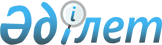 О внесении изменений в решение Ескельдинского районного маслихата от 25 декабря 2012 года N 16-88 "О районном бюджете Ескельдинского района на
2013-2015 годы"
					
			Утративший силу
			
			
		
					Решение маслихата Ескельдинского района Алматинской области от 08 ноября 2013 года N 26-147. Зарегистрировано Департаментом юстиции Алматинской области 20 ноября 2013 года N 2475. Утратило силу решением Ескельдинского районного маслихата Алматинской области от 29 апреля 2014 года № 36-197      Сноска. Утратило силу решением Ескельдинского районного маслихата Алматинской области от 29.04.2014 № 36-197.      Примечание РЦПИ:

      В тексте документе сохранена пунктуация и орфография оригинала.       

В соответствии с подпунктом 4) пункта 2 и пунктом 4 статьи 106, Бюджетного кодекса Республики Казахстан от 04 декабря 2008 года, подпунктом 1) пункта 1 статьи 6 Закона Республики Казахстан "О местном государственном управлении и самоуправлении в Республике Казахстан" от 23 января 2001 года, Ескельдинский районный маслихат РЕШИЛ:



      1. Внести в решение Ескельдинского районного маслихата от 25 декабря 2012 года N 16-88 "О районном бюджете Ескельдинского района на 2013-2015 годы" (зарегистрировано в Реестре государственной регистрации нормативных правовых актов 28 декабря 2012 года N 2271, опубликовано в районной газете "Заря Семиречья" от 25 января 2013 года N 4), в решение Ескельдинского районного маслихата от 11 марта 2013 года N 17-93 "О внесении изменений в решение Ескельдинского районного маслихата от 25 декабря 2012 года N 16-88 "О районном бюджете Ескельдинского района на 2013-2015 годы" (зарегистрировано в Реестре государственной регистрации нормативных правовых актов 18 марта 2013 года N 2334, опубликовано в районной газете "Заря Семиречья" от 12 апреля 2013 года N 15), в решение Ескельдинского районного маслихата от 5 июня 2013 года N 19-110 "О внесении изменений в решение Ескельдинского районного маслихата от 25 декабря 2012 года N 16-88 "О районном бюджете Ескельдинского района на 2013-2015 годы" (зарегистрировано в Реестре государственной регистрации нормативных правовых актов 14 июня 2013 года N 2385, опубликовано в районной газете "Заря Семиречья" от 28 июня 2013 года N 26), в решение Ескельдинского районного маслихата от 4 июля 2013 года N 21-120 "О внесении изменений в решение Ескельдинского районного маслихата от 25 декабря 2012 года N 16-88 "О районном бюджете Ескельдинского района на 2013-2015 годы" (зарегистрировано в Реестре государственной регистрации нормативных правовых актов 16 июля 2013 года N 2402, опубликовано в районной газете "Заря Семиречья" от 2 августа 2013 года N 31 ), в решение Ескельдинского районного маслихата от 20 августа 2013 года N 24-138 "О внесении изменений в решение Ескельдинского районного маслихата от 25 декабря 2012 года N 16-88 "О районном бюджете Ескельдинского района на 2013-2015 годы" (зарегистрировано в Реестре государственной регистрации нормативных правовых актов 3 сентября 2013 года N 2440, опубликовано в районной газете "Заря Семиречья" от 20 сентября 2013 года N 38 ), следующие изменения:



      в пункте 1 по строкам:

      1) "Доходы" цифру "3695850" заменить на цифру "3726597", в том числе:

      "налоговые поступления" цифру "150920" заменить на цифру "152849";

      "неналоговые поступления" цифру "7252" заменить на цифру "9252";

      "поступление от продажи основного капитала" цифру "6500" заменить на цифру "6643";

      "поступления трансфертов" цифру "3531178" заменить на цифру "3557853".

      2) "Затраты" цифру "3698924" заменить на цифру "3729671".

      3) "Чистое бюджетное кредитование" цифру "59647" заменить на цифру "59446", в том числе:

      "бюджетный кредит" цифру "72702" заменить на цифру "72501".

      5) "Дефицит (профицит)" цифру "-75121" заменить на цифру "-74920".

      6) "Финансирование дефицита (использование профицита) бюджета" цифру "75121" заменить на цифру "74920", в том числе:

      "поступление займов" цифру "72702" заменить на цифру "72501".



      2. Приложение 1 к указанному решению изложить в новой редакции согласно приложению 1 к настоящему решению.



      3. Контроль за исполнением данного решения возложить на постоянную комиссию районного маслихата "По вопросам соблюдения законности, экономики, финансам и бюджету".



      4. Настоящее решение вводится в действие с 1 января 2013 года.      Председатель сессии                        Дуйсембинов С.      Секретарь сессии                           Тастанбаев К.      СОГЛАСОВАНО:      Руководитель государственного

      учреждения "Отдел экономики 

      и бюджетного планирования 

      Ескельдинского района"                     Алимбаев Серик Муратович

      8 ноября 2013 года

Приложение 1 

к решению маслихата Ескельдинского

района от 8 ноября 2013 года N 26-147

"О внесении изменений в решение

Ескельдинского районного маслихата

от 25 декабря 2012 года N 16-88

"О районном бюджете Ескельдинского

района на 2013-2015 годы"Приложение 1

утвержденное решением маслихата

Ескельдинского района от 25 декабря

2012 года N 16-88 "О районном бюджете

Ескельдинского района

на 2013-2015 годы" 

Районный бюджет Ескельдинского района на 2013 год
					© 2012. РГП на ПХВ «Институт законодательства и правовой информации Республики Казахстан» Министерства юстиции Республики Казахстан
				КатегорияКатегорияКатегорияКатегорияСумма

(тысяч

тенге)КлассКлассКлассСумма

(тысяч

тенге)ПодклассПодклассСумма

(тысяч

тенге)НаименованиеСумма

(тысяч

тенге)12345Доходы37265971Налоговые поступления152849104Hалоги на собственность1337241041Hалоги на имущество556031043Земельный налог81201044Hалог на транспортные средства658011045Единый земельный налог4200105Внутренние налоги на товары, работы и услуги96641052Акцизы12001053Поступления за использование природных и

других ресурсов17501054Сборы за ведение предпринимательской и

профессиональной деятельности6714108Обязательные платежи, взимаемые за

совершение юридически значимых действий и

(или) выдачу документов уполномоченными на

то государственными органами или

должностными лицами94611081Государственная пошлина94612Неналоговые поступления9252201Доходы от государственной собственности10792015Доходы от аренды имущества, находящегося в

государственной собственности107906Прочие неналоговые поступления81731Прочие неналоговые поступления81733Поступления от продажи основного капитала664301Продажа государственного имущества,

закрепленного за государственными

учреждениями3961Продажа государственного имущества,

закрепленного за государственными

учреждениями396303Продажа земли и нематериальных активов62473031Продажа земли52602Продажа нематериальных активов9874Поступления трансфертов3557853402Трансферты из вышестоящих органов

государственного управления35578534022Трансферты из областного бюджета3557853Функциональная группаФункциональная группаФункциональная группаФункциональная группаФункциональная группасумма

(тысяч

тенге)Функциональная подгруппаФункциональная подгруппаФункциональная подгруппаФункциональная подгруппасумма

(тысяч

тенге)Администратор бюджетных программАдминистратор бюджетных программАдминистратор бюджетных программсумма

(тысяч

тенге)ПрограммаПрограммасумма

(тысяч

тенге)Наименованиесумма

(тысяч

тенге)123456Затраты372967101Государственные услуги общего характера315862011Представительные, исполнительные и другие

органы, выполняющие общие функции

государственного управления290885011112Аппарат маслихата района (города

областного значения)13406011112001Услуги по обеспечению деятельности

маслихата района (города областного

значения)12860011112003Капитальные расходы государственного

органа546011122Аппарат акима района (города областного

значения)153924011122001Услуги по обеспечению деятельности акима

района (города областного значения)56061011122003Капитальные расходы государственного

органа97863011123Аппарат акима района в городе, города

районного значения, поселка, села,

сельского округа123555011123001Услуги по обеспечению деятельности акима

района в городе, города районного

значения, поселка, села, сельского округа120335011123022Капитальные расходы государственного

органа3220012Финансовая деятельность13487012452Отдел финансов района (города областного

значения)13487012452001Услуги по реализации государственной

политики в области исполнения бюджета

района (города областного значения) и

управления коммунальной собственностью

района (города областного значения)12577012452003Проведение оценки имущества в целях

налогообложения700012452010Приватизация, управление коммунальным

имуществом, постприватизационная

деятельность и регулирование споров,

связанных с этим48012452018Капитальные расходы государственного

органа162015Планирование и статистическая деятельность11490015453Отдел экономики и бюджетного планирования

района (города областного значения)11490015453001Услуги по реализации государственной

политики в области формирования и развития

экономической политики, системы

государственного планирования и управления

района (города областного значения)11215015453004Капитальные расходы государственного

органа27502Оборона95180021Военные нужды1189021122Аппарат акима района (города областного

значения)1189021122005Мероприятия в рамках исполнения всеобщей

воинской обязанности1189022Организация работы по чрезвычайным

ситуациям93991022122Аппарат акима района (города областного

значения)93991022122006Предупреждение и ликвидация чрезвычайных

ситуаций масштаба района (города

областного значения)9399104Образование2720139041Дошкольное воспитание и обучение134969041464Отдел образования района (города

областного значения)134969041471009Обеспечение дошкольного воспитания и

обучения63734040Реализация государственного

образовательного заказа в дошкольных

организациях образования71235042Начальное, основное среднее и общее

среднее образование1803902042464Отдел образования района (города

областного значения)1803902042471003Общеобразовательное обучение1803902049Прочие услуги в области образования781268049464Отдел образования района (города

областного значения)454268001Услуги по реализации государственной

политики на местном уровне в области

образования17803049471004Информатизация системы образования в

государственных учреждениях образования

района (города областного значения)10297049471005Приобретение и доставка учебников,

учебно-методических комплексов для

государственных учреждений образования

района (города областного значения)23573012Капитальные расходы государственного

органа78334049471015Ежемесячная выплата денежных средств

опекунам (попечителям) на содержание

ребенка-сироты (детей-сирот), и ребенка

(детей), оставшегося без попечения

родителей24456049471020Обеспечение оборудованием, программным

обеспечением детей-инвалидов, обучающихся

на дому за счет трансфертов из

республиканского бюджета13660067Капитальные расходы подведомственных

государственных учреждений и организаций286145467Отдел строительства района (города

областного значения)327000037Строительство и реконструкция объектов

образования32700006Социальная помощь и социальное обеспечение126078061Социальное обеспечение104530062451Отдел занятости и социальных программ

района (города областного значения)104530062451002Программа занятости24538062451004Оказание социальной помощи на приобретение

топлива специалистам здравоохранения,

образования, социального обеспечения,

культуры и спорта в сельской местности в

соответствии с законодательством

Республики Казахстан15597062451005Государственная адресная социальная помощь3532006Оказание жилищной помощи3832062451007Социальная помощь отдельным категориям

нуждающихся граждан по решениям местных

представительных органов7466062451010Материальное обеспечение детей-инвалидов,

воспитывающихся и обучающихся на дому4352062451014Оказание социальной помощи нуждающимся

гражданам на дому18309062451016Государственные пособия на детей до 18 лет14450062451017Обеспечение нуждающихся инвалидов

обязательными гигиеническими средствами

и предоставление услуг специалистами

жестового языка, индивидуальными

помощниками в соответствии с

индивидуальной программой реабилитации

инвалида12454069Прочие услуги в области социальной помощи

и социального обеспечения21548069451Отдел занятости и социальных программ

района (города областного значения)21548069451001Услуги по реализации государственной

политики на местном уровне в области

обеспечения занятости и реализации

социальных программ для населения20328069451011Оплата услуг по зачислению, выплате и

доставке пособий и других социальных

выплат619069451021Капитальные расходы государственного

органа150069451067Капитальные расходы подведомственных

государственных учреждений и организаций45107Жилищно-коммунальное хозяйство199413071Жилищное хозяйство40723463Отдел земельных отношений района (города

областного значения)2942016Изъятие земельных участков для

государственных нужд2942464Отдел образования района (города

областного значения)7866026Ремонт объектов в рамках развития сельских

населенных пунктов по Программе занятости

20207866467Отдел строительства района (города

областного значения)3000071467003Проектирование, строительство и (или)

приобретение жилья государственного

коммунального жилищного фонда3000071487Отдел жилищно-коммунального хозяйства и

жилищной инспекции района (города

областного значения)26915071479001Услуги по реализации государственной

политики на местном уровне в области

жилищного фонда11939004Изъятие, в том числе путем выкупа

земельных участков для государственных

надобностей и связанное с этим отчуждение

недвижимого имущества13592010Изготовление технических паспортов на

объекты кондоминиумов1384072Коммунальное хозяйство100889072487Отдел жилищно-коммунального хозяйства и

жилищной инспекции района (города

областного значения)100889072458016Функционирование системы водоснабжения

и водоотведения15625072458028Развитие коммунального хозяйства7228072458029Развитие системы водоснабжения и

водоотведения78036073Благоустройство населенных пунктов57801073487Отдел жилищно-коммунального хозяйства и

жилищной инспекции района (города

областного значения)57801017Обеспечение санитарии населенных пунктов9523073123025Освещение улиц населенных пунктов24281073123031Благоустройство и озеленение населенных

пунктов2399708Культура, спорт, туризм и информационное

пространство95641081Деятельность в области культуры40742081455Отдел культуры и развития языков района

(города областного значения)40742081455003Поддержка культурно-досуговой работы40742082Спорт3472082465Отдел физической культуры и спорта района

(города областного значения)3472082471006Проведение спортивных соревнований на

районном (города областного значения)

уровне460082471007Подготовка и участие членов сборных команд

района (города областного значения) по

различным видам спорта на областных

спортивных соревнованиях3012083Информационное пространство30182083455Отдел культуры и развития языков района

(города областного значения)30182083455006Функционирование районных (городских)

библиотек29392083455007Развитие государственного языка и других

языков народа Казахстана790089Прочие услуги по организации культуры,

спорта, туризма и информационного

пространства21245089455Отдел культуры и развития языков района

(города областного значения)6954089455001Услуги по реализации государственной

политики на местном уровне в области

развития языков и культуры4912032Капитальные расходы подведомственных

государственных учреждений и организаций2042089456Отдел внутренней политики района (города

областного значения)9599089456001Услуги по реализации государственной

политики на местном уровне в области

информации, укрепления государственности

и формирования социального оптимизма

граждан8485089456003Реализация мероприятий в сфере молодежной

политики1114465Отдел физической культуры и спорта района

(города областного значения)4692001Услуги по реализации государственной

политики на местном уровне в сфере

физической культуры и спорта469210Сельское, водное, лесное, рыбное

хозяйство, особо охраняемые природные

территории, охрана окружающей среды и

животного мира, земельные отношения114537101Сельское хозяйство35266101453Отдел экономики и бюджетного планирования

района (города областного значения)13049101453099Реализация мер по оказанию социальной

поддержки специалистов13049101462Отдел сельского хозяйства района (города

областного значения)11594101462001Услуги по реализации государственной

политики на местном уровне в сфере

сельского хозяйства11594101473Отдел ветеринарии района (города

областного значения)10623101473001Услуги по реализации государственной

политики на местном уровне в сфере

ветеринарии6208101473007Организация отлова и уничтожения бродячих

собак и кошек2000101473008Возмещение владельцам стоимости изымаемых

и уничтожаемых больных животных, продуктов

и сырья животного происхождения500101473009Проведение ветеринарных мероприятий по

энзоотическим болезням животных1915106Земельные отношения6832106463Отдел земельных отношений района (города

областного значения)6832106463001Услуги по реализации государственной

политики в области регулирования земельных

отношений на территории района (города

областного значения)6832109Прочие услуги в области сельского,

водного, лесного, рыбного хозяйства,

охраны окружающей среды и земельных

отношений72439109473Отдел ветеринарии района (города

областного значения)72439109473011Проведение противоэпизоотических

мероприятий7243911Промышленность, архитектурная,

градостроительная и строительная

деятельность12354112Архитектурная, градостроительная и

строительная деятельность12354112467Отдел строительства района (города

областного значения)6258112467001Услуги по реализации государственной

политики на местном уровне в области

строительства6258112468Отдел архитектуры и градостроительства

района (города областного значения)6096112468001Услуги по реализации государственной

политики в области архитектуры и

градостроительства на местном уровне609612Транспорт и коммуникации4380121Автомобильный транспорт2890121485Отдел пассажирского транспорта и

автомобильных дорог района (города

областного значения)2890121458023Обеспечение функционирования автомобильных

дорог28909Прочие услуги в сфере транспорта и

коммуникаций1490485Отдел пассажирского транспорта и

автомобильных дорог района (города

областного значения)1490001Услуги по реализации государственной

политики на местном уровне в области

пассажирского транспорта и автомобильных

дорог149013Прочие45949133Поддержка предпринимательской деятельности

и защита конкуренции4438133469Отдел предпринимательства района (города

областного значения)4438133469001Услуги по реализации государственной

политики на местном уровне в области

развития предпринимательства и

промышленности4288133469004Капитальные расходы государственного

органа150139Прочие41511139452Отдел финансов района (города областного

значения)2062139452012Резерв местного исполнительного органа

района (города областного значения)2062139487Отдел жилищно-коммунального хозяйства,

пассажирского транспорта и автомобильных

дорог района (города областного значения)33771040Реализация мер по содействию

экономическому развитию регионов в рамках

Программы "Развитие регионов"33771473Отдел ветеринарии района (города

областного значения)5678040Реализация мер по содействию

экономическому развитию регионов

в рамках Программы "Развитие регионов"567815Трансферты1381Трансферты138452Отдел финансов района (города областного

значения)138006Возврат неиспользованных

(недоиспользованных) целевых трансфертов138Функциональная группаФункциональная группаФункциональная группаФункциональная группаФункциональная группаСумма

(тысяч

тенге)Функциональная подгруппаФункциональная подгруппаФункциональная подгруппаФункциональная подгруппаСумма

(тысяч

тенге)Администратор бюджетных программАдминистратор бюджетных программАдминистратор бюджетных программСумма

(тысяч

тенге)ПрограммаПрограммаСумма

(тысяч

тенге)НаименованиеСумма

(тысяч

тенге)Погашение займов1305516Погашение займов13055161Погашение займов13055161452Отдел финансов района (города областного значения)13055161452008Погашение долга местного исполнительного

органа перед вышестоящим бюджетом12600021Возврат неиспользованных бюджетных

кредитов, выданных из местного бюджета455КатегорияКатегорияКатегорияКатегорияСумма (тысяч тенге)КлассКлассКлассСумма (тысяч тенге)ПодклассПодклассСумма (тысяч тенге)НаименованиеСумма (тысяч тенге)5Погашение бюджетных кредитов13055501Погашение бюджетных кредитов130555011Погашение бюджетных кредитов, выданных из

государственного бюджета126002Возврат неиспользованных бюджетных кредитов,

выданных из местного бюджета455Функциональная группаФункциональная группаФункциональная группаФункциональная группаФункциональная группаСумма

(тысяч

тенге)Функциональная подгруппаФункциональная подгруппаФункциональная подгруппаФункциональная подгруппаСумма

(тысяч

тенге)Администратор бюджетных программАдминистратор бюджетных программАдминистратор бюджетных программСумма

(тысяч

тенге)ПрограммаПрограммаСумма

(тысяч

тенге)НаименованиеСумма

(тысяч

тенге)ІІІ. Чистое бюджетное кредитование59446Бюджетные кредиты7250110Сельское, водное, лесное, рыбное

хозяйство, особо охраняемые природные

территории, охрана окружающей среды и

животного мира, земельные отношения72501101Сельское хозяйство72501453Отдел экономики и бюджетного планирования

района (города областного значения)72501006Бюджетные кредиты для реализации мер

социальной поддержки специалистов72501Функциональная группаФункциональная группаФункциональная группаФункциональная группаФункциональная группаСумма

(тысяч

тенге)Функциональная подгруппаФункциональная подгруппаФункциональная подгруппаФункциональная подгруппаСумма

(тысяч

тенге)Администратор бюджетных программАдминистратор бюджетных программАдминистратор бюджетных программСумма

(тысяч

тенге)ПрограммаПрограммаСумма

(тысяч

тенге)НаименованиеСумма

(тысяч

тенге)IV. Сальдо по операциям с финансовыми активами1240013Прочие12400139Прочие12400139487Отдел жилищно-коммунального хозяйства и

жилищной инспекции района (города

областного значения)12400139452065Формирование или увеличение уставного

капитала юридических лиц12400КатегорияКатегорияКатегорияКатегорияСумма

(тысяч

тенге)КлассКлассКлассСумма

(тысяч

тенге)ПодклассПодклассСумма

(тысяч

тенге)НаименованиеСумма

(тысяч

тенге)V. Дефицит (профицит) бюджета-74920VI. Финансирование дефицита(использование

профицита) бюджета749207Поступления займов72501701Внутренние государственные займы725017012Договоры займа725018Используемые остатки бюджетных средств15474801Остатки бюджетных средств154748011Свободные остатки бюджетных средств15474